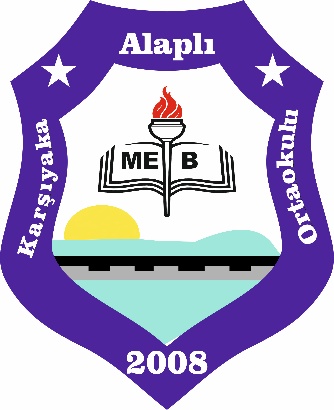 KARŞIYAKA ORTAOKULUEK – 2a: 						   OKUL SAĞLIĞI YÖNETİM EKİBİUYGUNDUR01/10/2019
Şennur TAŞKINOkul Müdürü     KARŞIYAKA ORTAOKULU      Sayfa 1KARŞIYAKA ORTAOKULUKARŞIYAKA ORTAOKULUOKUL SAĞLIĞI YÖNETİM EKİBİUYGUNDUR02/10/2019
Şennur TAŞKINOkul MüdürüSayfa 2Sıra NOAdı SoyadıÜnvanıGöreviİmza1Ersan ATLIHANMüdür Yardımcısıİdareci2Vahit ULUDAĞÖğretmenFen Bilimleri Öğretmeni3Hale HİTİT AKDENİZÖğretmenİngilizce Öğretmeni4Selda ÖLÜÇO.A.B. BaşkanıO.A.B. Başkanı5Ömer YAMANÖğrenciÖğrenciEK – 2b:                                                                                        OKUL SAĞLIĞI PLANI EK – 2b:                                                                                        OKUL SAĞLIĞI PLANI EK – 2b:                                                                                        OKUL SAĞLIĞI PLANI EK – 2b:                                                                                        OKUL SAĞLIĞI PLANI EK – 2b:                                                                                        OKUL SAĞLIĞI PLANI EK – 2b:                                                                                        OKUL SAĞLIĞI PLANI AMAÇ 1: Obezite ile mücadeleAMAÇ 1: Obezite ile mücadeleAMAÇ 1: Obezite ile mücadeleAMAÇ 1: Obezite ile mücadeleAMAÇ 1: Obezite ile mücadeleAMAÇ 1: Obezite ile mücadeleHEDEFLER: - Obezitenin zararları konusunda öğrencilerin bilinçlerinin artırılması, - Sağlıklı beslenme konusunda öğrencilerin bilinçlerinin artırılması, - Fiziksel aktivite yapan öğrenci sayılarının arttırılması, - Obez öğrenci sayısının azaltılmasıHEDEFLER: - Obezitenin zararları konusunda öğrencilerin bilinçlerinin artırılması, - Sağlıklı beslenme konusunda öğrencilerin bilinçlerinin artırılması, - Fiziksel aktivite yapan öğrenci sayılarının arttırılması, - Obez öğrenci sayısının azaltılmasıHEDEFLER: - Obezitenin zararları konusunda öğrencilerin bilinçlerinin artırılması, - Sağlıklı beslenme konusunda öğrencilerin bilinçlerinin artırılması, - Fiziksel aktivite yapan öğrenci sayılarının arttırılması, - Obez öğrenci sayısının azaltılmasıHEDEFLER: - Obezitenin zararları konusunda öğrencilerin bilinçlerinin artırılması, - Sağlıklı beslenme konusunda öğrencilerin bilinçlerinin artırılması, - Fiziksel aktivite yapan öğrenci sayılarının arttırılması, - Obez öğrenci sayısının azaltılmasıHEDEFLER: - Obezitenin zararları konusunda öğrencilerin bilinçlerinin artırılması, - Sağlıklı beslenme konusunda öğrencilerin bilinçlerinin artırılması, - Fiziksel aktivite yapan öğrenci sayılarının arttırılması, - Obez öğrenci sayısının azaltılmasıHEDEFLER: - Obezitenin zararları konusunda öğrencilerin bilinçlerinin artırılması, - Sağlıklı beslenme konusunda öğrencilerin bilinçlerinin artırılması, - Fiziksel aktivite yapan öğrenci sayılarının arttırılması, - Obez öğrenci sayısının azaltılmasıETKİNLİKLER ve İZLEME-DEĞERLENDİRME ETKİNLİKLER ve İZLEME-DEĞERLENDİRME ETKİNLİKLER ve İZLEME-DEĞERLENDİRME ETKİNLİKLER ve İZLEME-DEĞERLENDİRME ETKİNLİKLER ve İZLEME-DEĞERLENDİRME ETKİNLİKLER ve İZLEME-DEĞERLENDİRME ETKİNLİKLERUYGULAMAZAMANIUYGULAMAZAMANIAÇIK HEDEF UYGULANDI MI?AÇIK HEDEF UYGULANDI MI?İZLEME-DEĞERLENDİRMEUYGULAMAZAMANIUYGULAMAZAMANIEVETHAYIRİZLEME-DEĞERLENDİRMEObezite öğrenci taramalarının yapılması. Beden Eğitimi Öğretmenleri Boy/Kg Ölçümlerinin Yapılması2019 Ekim Ayı Boyunca2019 Ekim Ayı BoyuncaÖlçüm Yapılan Öğrenci Sayısı:Obezite İle Mücadele Konulu Öğrencilerimize Rehber Öğretmen tarafından  seminer verilmesi.26/11/2019-31.12.2019 tarihleri arasında    (5-6-7-8.sınıf Öğrencilerine)26/11/2019-31.12.2019 tarihleri arasında    (5-6-7-8.sınıf Öğrencilerine)Eğitim Alan Öğrenci Sayısı: Okul kantinine ve okul panolarına Sağlıklı Beslenme ile ilgili Afişlerin Asılması 2019 Kasım – 2020 Haziran Kadar Kantinde asılı duracaktır.2019 Kasım – 2020 Haziran Kadar Kantinde asılı duracaktır.Hazırlanan  Afiş Sayısı:AMAÇ 2: Madde bağımlılığı ile mücadele.AMAÇ 2: Madde bağımlılığı ile mücadele.AMAÇ 2: Madde bağımlılığı ile mücadele.AMAÇ 2: Madde bağımlılığı ile mücadele.AMAÇ 2: Madde bağımlılığı ile mücadele.AMAÇ 2: Madde bağımlılığı ile mücadele.HEDEFLER: - Madde bağımlılığı ile ilgili öğrencilerin bilinçlerinin artırılması- Madde bağımlılığın azaltılması ve önlenmesi.HEDEFLER: - Madde bağımlılığı ile ilgili öğrencilerin bilinçlerinin artırılması- Madde bağımlılığın azaltılması ve önlenmesi.HEDEFLER: - Madde bağımlılığı ile ilgili öğrencilerin bilinçlerinin artırılması- Madde bağımlılığın azaltılması ve önlenmesi.HEDEFLER: - Madde bağımlılığı ile ilgili öğrencilerin bilinçlerinin artırılması- Madde bağımlılığın azaltılması ve önlenmesi.HEDEFLER: - Madde bağımlılığı ile ilgili öğrencilerin bilinçlerinin artırılması- Madde bağımlılığın azaltılması ve önlenmesi.HEDEFLER: - Madde bağımlılığı ile ilgili öğrencilerin bilinçlerinin artırılması- Madde bağımlılığın azaltılması ve önlenmesi.ETKİNLİKLER ve İZLEME-DEĞERLENDİRMEETKİNLİKLER ve İZLEME-DEĞERLENDİRMEETKİNLİKLER ve İZLEME-DEĞERLENDİRMEETKİNLİKLER ve İZLEME-DEĞERLENDİRMEETKİNLİKLER ve İZLEME-DEĞERLENDİRMEETKİNLİKLER ve İZLEME-DEĞERLENDİRMEETKİNLİKLERUYGULAMAZAMANIUYGULAMAZAMANIAÇIK HEDEF UYGULANDI MI?AÇIK HEDEF UYGULANDI MI?İZLEME-DEĞERLENDİRMEETKİNLİKLERUYGULAMAZAMANIUYGULAMAZAMANIEVETHAYIRİZLEME-DEĞERLENDİRMERehber Öğretmen ve sınıf rehber öğretmenleri tarafından Madde bağımlılığı ve zararları ile ilgili öğrencilerimize bilgi verilmesi.  20/11/2019-24/03/2020 tarihleri 5.6.7.8 sınıf öğrencilerine 20/11/2019-24/03/2020 tarihleri 5.6.7.8 sınıf öğrencilerine Eğitim Alan Öğrenci Sayısı :AMAÇ 3: Acil Sağlık ( Astım , Epilepsi  Krizleri, Yaralanmalar, Bayılmalar) durumlarında anında müdahale .AMAÇ 3: Acil Sağlık ( Astım , Epilepsi  Krizleri, Yaralanmalar, Bayılmalar) durumlarında anında müdahale .AMAÇ 3: Acil Sağlık ( Astım , Epilepsi  Krizleri, Yaralanmalar, Bayılmalar) durumlarında anında müdahale .AMAÇ 3: Acil Sağlık ( Astım , Epilepsi  Krizleri, Yaralanmalar, Bayılmalar) durumlarında anında müdahale .AMAÇ 3: Acil Sağlık ( Astım , Epilepsi  Krizleri, Yaralanmalar, Bayılmalar) durumlarında anında müdahale .AMAÇ 3: Acil Sağlık ( Astım , Epilepsi  Krizleri, Yaralanmalar, Bayılmalar) durumlarında anında müdahale .HEDEFLER: - Okulda oluşabilecek Acil Sağlık ( Astım , Epilepsi  Krizleri, Yaralanmalar, Bayılmalar) durumlarında nöbetçi öğretmen ve personelin bilinçlendirilmesi.- Acil Sağlık ( Astım , Epilepsi  Krizleri, Yaralanmalar, Bayılmalar) durumlarında öğrencilerimizde oluşabilecek hasarın en aza indirilmesi.HEDEFLER: - Okulda oluşabilecek Acil Sağlık ( Astım , Epilepsi  Krizleri, Yaralanmalar, Bayılmalar) durumlarında nöbetçi öğretmen ve personelin bilinçlendirilmesi.- Acil Sağlık ( Astım , Epilepsi  Krizleri, Yaralanmalar, Bayılmalar) durumlarında öğrencilerimizde oluşabilecek hasarın en aza indirilmesi.HEDEFLER: - Okulda oluşabilecek Acil Sağlık ( Astım , Epilepsi  Krizleri, Yaralanmalar, Bayılmalar) durumlarında nöbetçi öğretmen ve personelin bilinçlendirilmesi.- Acil Sağlık ( Astım , Epilepsi  Krizleri, Yaralanmalar, Bayılmalar) durumlarında öğrencilerimizde oluşabilecek hasarın en aza indirilmesi.HEDEFLER: - Okulda oluşabilecek Acil Sağlık ( Astım , Epilepsi  Krizleri, Yaralanmalar, Bayılmalar) durumlarında nöbetçi öğretmen ve personelin bilinçlendirilmesi.- Acil Sağlık ( Astım , Epilepsi  Krizleri, Yaralanmalar, Bayılmalar) durumlarında öğrencilerimizde oluşabilecek hasarın en aza indirilmesi.HEDEFLER: - Okulda oluşabilecek Acil Sağlık ( Astım , Epilepsi  Krizleri, Yaralanmalar, Bayılmalar) durumlarında nöbetçi öğretmen ve personelin bilinçlendirilmesi.- Acil Sağlık ( Astım , Epilepsi  Krizleri, Yaralanmalar, Bayılmalar) durumlarında öğrencilerimizde oluşabilecek hasarın en aza indirilmesi.HEDEFLER: - Okulda oluşabilecek Acil Sağlık ( Astım , Epilepsi  Krizleri, Yaralanmalar, Bayılmalar) durumlarında nöbetçi öğretmen ve personelin bilinçlendirilmesi.- Acil Sağlık ( Astım , Epilepsi  Krizleri, Yaralanmalar, Bayılmalar) durumlarında öğrencilerimizde oluşabilecek hasarın en aza indirilmesi.ETKİNLİKLER ve İZLEME-DEĞERLENDİRMEETKİNLİKLER ve İZLEME-DEĞERLENDİRMEETKİNLİKLER ve İZLEME-DEĞERLENDİRMEETKİNLİKLER ve İZLEME-DEĞERLENDİRMEETKİNLİKLER ve İZLEME-DEĞERLENDİRMEETKİNLİKLER ve İZLEME-DEĞERLENDİRMEETKİNLİKLERUYGULAMAZAMANIUYGULAMAZAMANIAÇIK HEDEF UYGULANDI MI?AÇIK HEDEF UYGULANDI MI?İZLEME-DEĞERLENDİRMEETKİNLİKLERUYGULAMAZAMANIUYGULAMAZAMANIEVETHAYIRİZLEME-DEĞERLENDİRMEOkuldaki Öğretmen ve okul personeline TSM ‘ce belirlenecek görevli tarafından seminer verilmesi.Kasım-Aralık ayları içerisindeKasım-Aralık ayları içerisindeEğitim Alan Öğretmen ve Personel Sayısı           : İlkyardım dolabındaki malzemelerin tamamlanmasıİlkyardım dolabındaki malzemelerin tamamlanması03/10/2019Tamamlandı:                 Tamamlanmadı:EK – 2b:                                                                                     OKUL SAĞLIĞI PLANI EK – 2b:                                                                                     OKUL SAĞLIĞI PLANI EK – 2b:                                                                                     OKUL SAĞLIĞI PLANI EK – 2b:                                                                                     OKUL SAĞLIĞI PLANI EK – 2b:                                                                                     OKUL SAĞLIĞI PLANI AMAÇ 4: Sağlık TaramasıAMAÇ 4: Sağlık TaramasıAMAÇ 4: Sağlık TaramasıAMAÇ 4: Sağlık TaramasıAMAÇ 4: Sağlık TaramasıHEDEFLER: - Öğrencilerin Periyodik Muayene/İzlem oranlarını arttırmak HEDEFLER: - Öğrencilerin Periyodik Muayene/İzlem oranlarını arttırmak HEDEFLER: - Öğrencilerin Periyodik Muayene/İzlem oranlarını arttırmak HEDEFLER: - Öğrencilerin Periyodik Muayene/İzlem oranlarını arttırmak HEDEFLER: - Öğrencilerin Periyodik Muayene/İzlem oranlarını arttırmak ETKİNLİKLER ve İZLEME-DEĞERLENDİRMEETKİNLİKLER ve İZLEME-DEĞERLENDİRMEETKİNLİKLER ve İZLEME-DEĞERLENDİRMEETKİNLİKLER ve İZLEME-DEĞERLENDİRMEETKİNLİKLER ve İZLEME-DEĞERLENDİRMEETKİNLİKLERUYGULAMAZAMANIAÇIK HEDEF UYGULANDI MI?AÇIK HEDEF UYGULANDI MI?İZLEME-DEĞERLENDİRMEETKİNLİKLERUYGULAMAZAMANIEVETHAYIRİZLEME-DEĞERLENDİRMEÖğrencilerin Periyodik Muayene/İzlem için Aile Hekimine Yönlendirilmesi25/11/2019-27/12/2019Muayene/İzlem Yaptıran Öğrenci Sayısı: Ailelerin Broşür hazırlanarak bilgilendirilmesi19/11/2019-23/12/2019Ulaşılan veli sayısı:………………….………………….………………….………………….………………….Ersan ATLIHANMüdür YardımcısıVahit ULUDAĞÖğretmenHale HİTİT AKDENİZÖğretmenSelda ÖLÜÇO.A.B. BaşkanıÖmer YAMANÖğrenci